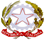 ISTITUTO COMPRENSIVO STATALE VIA MANIAGOVia Maniago, 30 – 20134 MilanoC.F. 97154750158 - cod. mecc. MIIC8D4005 Tel. 02.88440293e-mail: miic8d4005@istruzione.it Posta Cert. miic8d4005@pec.istruzione.itScuola Primaria “E. FERMI” Via Carnia, 32 - 20132 Milano -  tel. 02.88444882Scuola Primaria “B. MUNARI” Via Feltre, 68/1 – 20134 Milano - tel. 02 88440193Scuola Secondaria 1^grado “D. BUZZATI” Via Maniago, 30 – 20134 MilanoCLASSE _______________I sottoscritti genitori della classe _______delegano il/la sig/sig.ra___________________________a ritirare da scuola i propri figli.*”Io sottoscritto, consapevole delle conseguenze amministrative e penali per chi rilasci dichiarazioni non corrispondenti a verità, ai sensi del D.P.R. 445 del 2000, dichiara di aver effettuato la scelta/richiesta in osservanza delle disposizioni sulla responsabilità genitoriale di cui agli artt. 316, 337 ter e 337 quater del codice civile, che richiedono il consenso di entrambi i genitori”.Io sottoscritto______________________________________ dichiaro di accettare la delega multipla, come da elenco.Firma per accettazione del genitore delegato____________________________________________(si allega fotocopia del documento di identità del genitore delegato)Milano, ___________________________________Nome dell’alunno/aFirma del genitore *1.2.3.4.5.6.7.8.9.10.11.12.13.14.15.16.17.18.19.20.21.22.23.24.25.